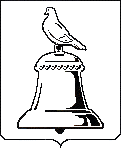 Московская область         ИЗБИРАТЕЛЬНАЯ КОМИССИЯ ГОРОДА РЕУТОВ                                             Р Е Ш Е Н И ЕОт 28.07.2017 № 92/18О регистрации кандидата в депутаты Совета депутатов города Реутов по одномандатному избирательному округу № 20 на дополнительных выборах 10 сентября 2017 года Саврицкой Ольги Вячеславовны, выдвинутой избирательным объединением «Региональное отделение в Московской области Всероссийской политической партии «ПАРТИЯ РОСТА»Проверив соблюдение требований Федерального закона «Об основных гарантиях избирательных прав и права на участии в референдуме граждан Российской Федерации», Федерального закона «О политических партиях», закона Московской области «О муниципальных выборах в Московской области»,  в соответствии со статьей 38 Федерального закона «Об основных гарантиях избирательных прав и права на участие в референдуме граждан Российской Федерации», статьей 30 Закона Московской области «О муниципальных выборах в Московской области», Избирательная комиссия города Реутов РЕШИЛА:1. Зарегистрировать на основании представленных документов, в том числе необходимого количества подписей избирателей, собранных в поддержку выдвижения кандидата, кандидатом в депутаты Совета депутатов города Реутов по одномандатному избирательному округу № 20 на дополнительных  выборах 10 сентября 2017 года Саврицкую Ольгу Вячеславовну, выдвинутую  избирательным объединением «Региональное отделение в Московской области Всероссийской политической партии «ПАРТИЯ РОСТА», родившуюся 22.12.1979, образование высшее профессиональное (специалитет), проживающую в г. Москва, временно не работающую. Время регистрации 18  час. 10 мин. 2. Выдать Саврицкой Ольге Вячеславовне удостоверение № 3 зарегистрированного кандидата в депутаты Совета депутатов города Реутов по одномандатному избирательному округу № 20 на дополнительных  выборах 10 сентября 2017 года.3. Опубликовать настоящее решение в газете “Реут” и на сайте города.        4. Включить данные о зарегистрированном кандидате в депутаты Совета депутатов города Реутов по одномандатному избирательному округу № 20 на дополнительных выборах 10 сентября 2017 года Саврицкой Ольге Вячеславовне в избирательный бюллетень.5. Контроль за выполнением настоящего решения возложить на председателя Избирательной комиссии города Реутов О.М. Зверева.Председатель Избирательной комиссиигорода Реутов                                                                                               О.М. ЗверевСекретарь Избирательной комиссиигорода Реутов						                             О.А. Укропова